7.1 Slope-intercept formExtra Examples What is the slope-intercept equation of the line?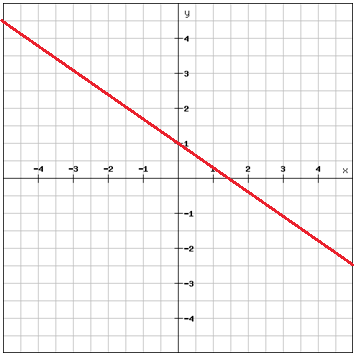 What is the slope-intercept equation of the line?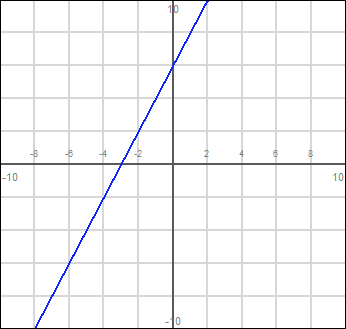 3.  Graph the following equations by hand,a) y = (1/4)x - 2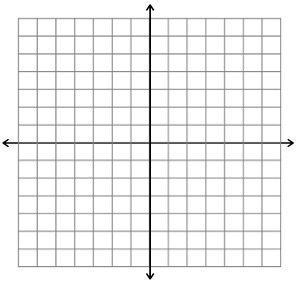 b) y = - 3x + 4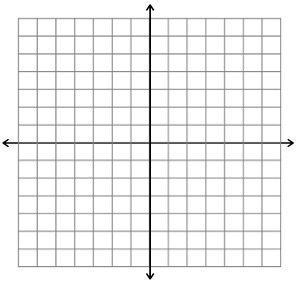 c) y = -(1/2)x4. Rewrite the following equations into slope-intercept form.a) 6 + y - 5x = 0b) 2y + 7x - 12 = 0c) -y + ¼ x = 05. a) Find an equation of the line that have the two points (0, 4) and ( -3, 2). Write it in slope-intercept form.b) Find an equation of the line that have the two points (-4, 2) and (-3, 5). Write it in slope-intercept form. 